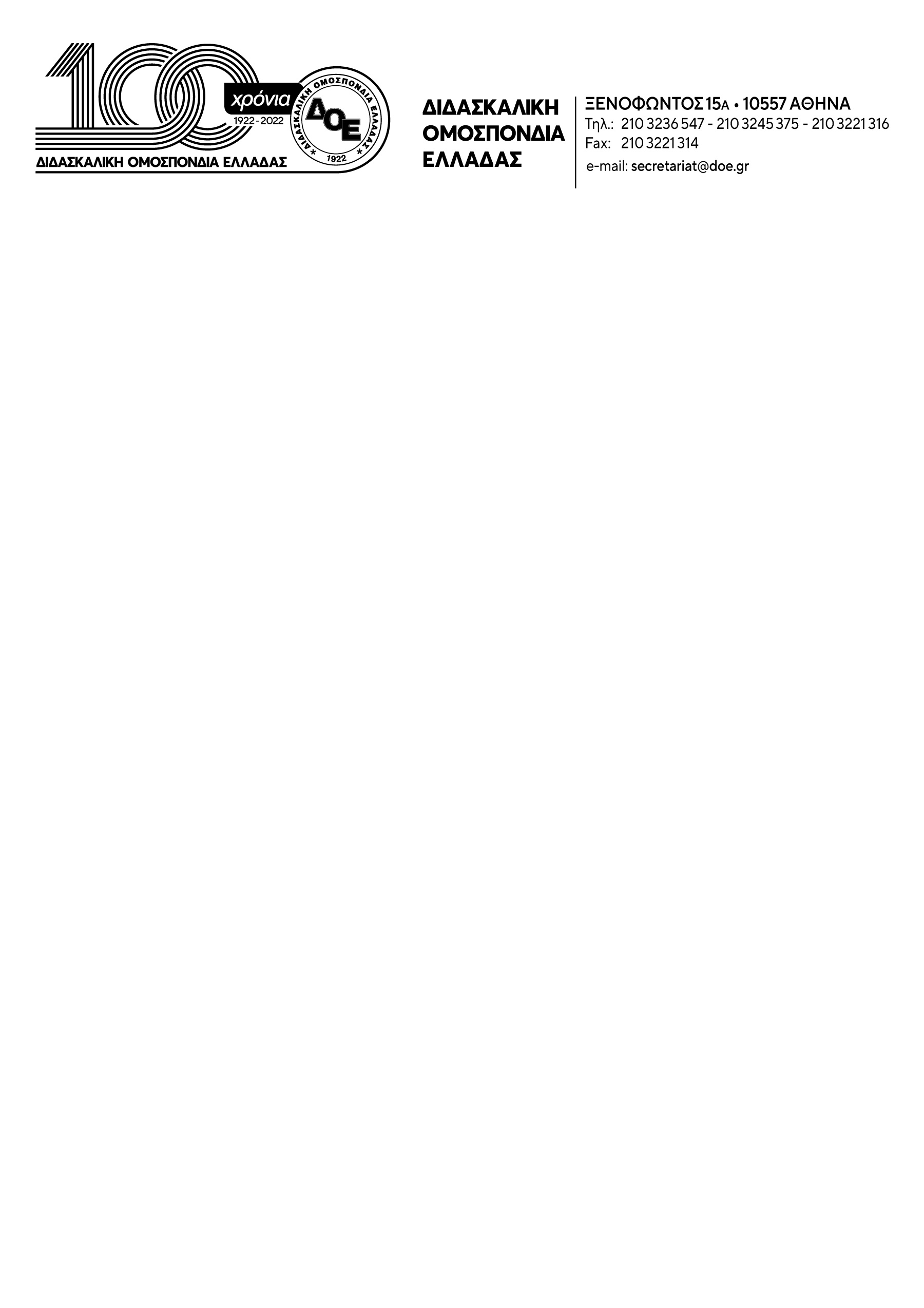 Θέμα: Πραγματοποίηση τηλεδιάσκεψης με τους νεοδιόριστους εκπαιδευτικούς των Περιφερειών Αττικής, Δυτικής Ελλάδας, Θεσσαλίας, Ιονίων ΝήσωνΣυναδέλφισσες, συνάδελφοι 	Το Δ.Σ. της Δ.Ο.Ε. σε συνέχεια των δράσεών του για την αποτροπή της επιβολής της αντιεκπαιδευτικής ατομικής αξιολόγησης του Ν.4823/21 καλεί σε τηλεδιάσκεψη τους νεοδιόριστους εκπαιδευτικούς των Περιφερειών Αττικής, Δυτικής Ελλάδας, Θεσσαλίας, Ιονίων Νήσων (καθώς και όσους/όσες δεν ήταν δυνατό να συνδεθούν σε προηγούμενες τηλεδιασκέψεις), τη Δευτέρα 27 Μαρτίου 2023 και ώρα 19:30.	Ο σύνδεσμος για τη συμμετοχή στην τηλεδιάσκεψη που θα πραγματοποιηθεί στην πλατφόρμα zoom, είναι: https://us02web.zoom.us/j/88527252295 Meeting ID: 885 2725 2295Καλούμε τους συναδέλφους να συμμετέχουν μαζικά στην τηλεδιάσκεψη. 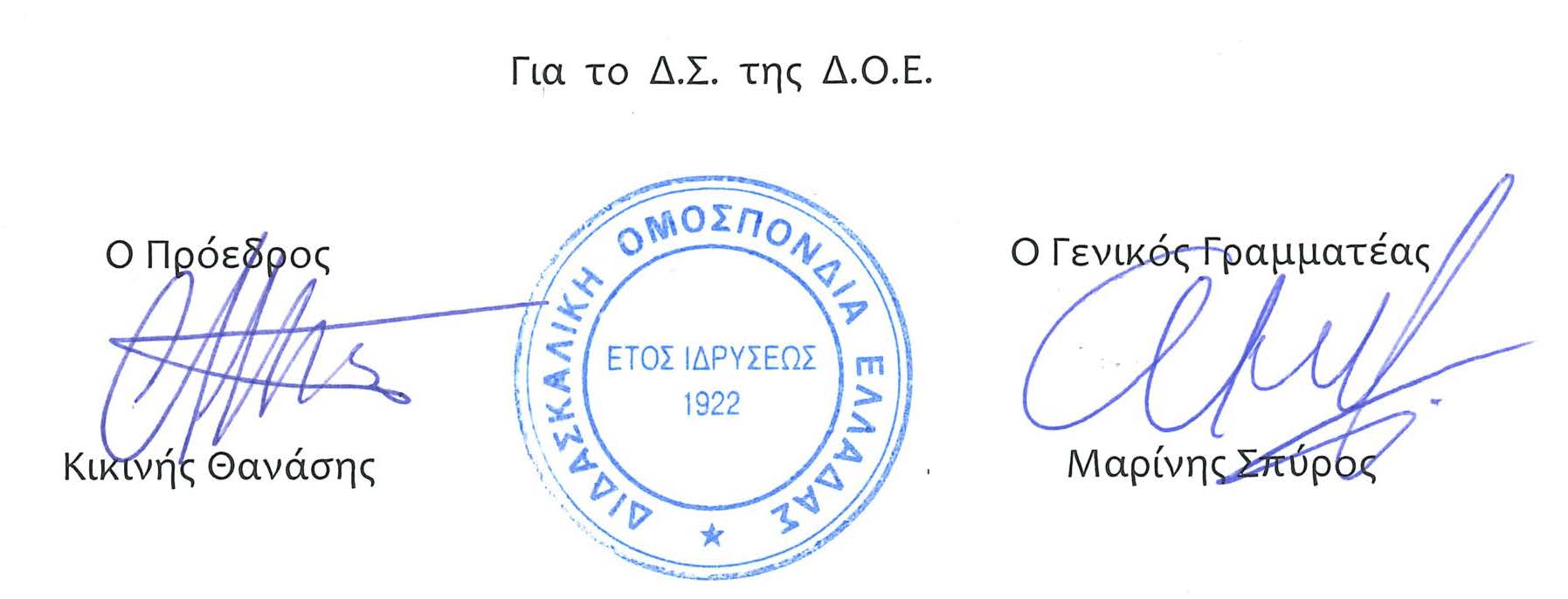 Αρ. Πρωτ. 410Αθήνα  22/3/2023 ΠροςΤους Συλλόγους Εκπαιδευτικών Π.Ε.